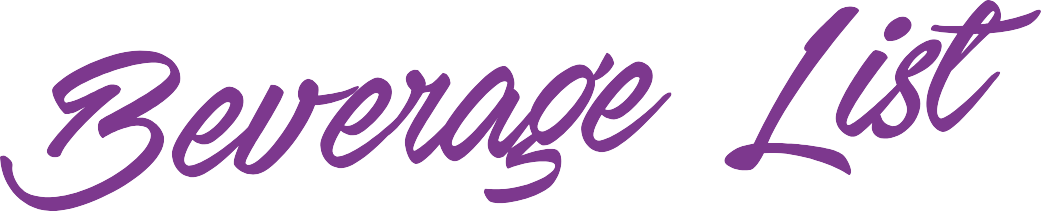 CHAMPAGNE & SPARKLINGSAUVIGNON BLANC & SEMILLONPINOT GRIGIO & GRISCHARDONNAYRIESLINGPINOT NOIRON TAP	PAPEROL SPRITZ	18THE ORANGE APERITIF THAT MAKES A PERFECT START TO ANY EVENINGESPRESSO MARTINI	18FOR WHEN YOU NEED THAT CAFFEINE BOOST & COFFEE IS NOT ENOUGHBLOODY MARY	18TOMATO JUICE AND VODKA, WE CAN MAKE IT AS SPICY AS YOU LIKEOLD FASHIONED	18A LARGE BOURBON WITH ORANGE ESSENCEPORNSTAR MARTINI 	18PASSION FRUIT MARTINI WITH A SHOT OF BUBBLES ON THE SIDE SOLERNO SPRITZ 	18A SPRITZ WITH A BLOOD ORANGE TWISTMARGARITA	18THE TEQUILA PARTY STARTERWHITE LADY 	18THE CLASSY WAY TO DRINK GINPIMMS JUG	35GLASSBOTTLE2016 LA LINDA RIESLING CLARE VALLEY, SA11552015 PEWSEY VALE ‘PRIMA’ RIESLING EDEN VALLEY, SA1048